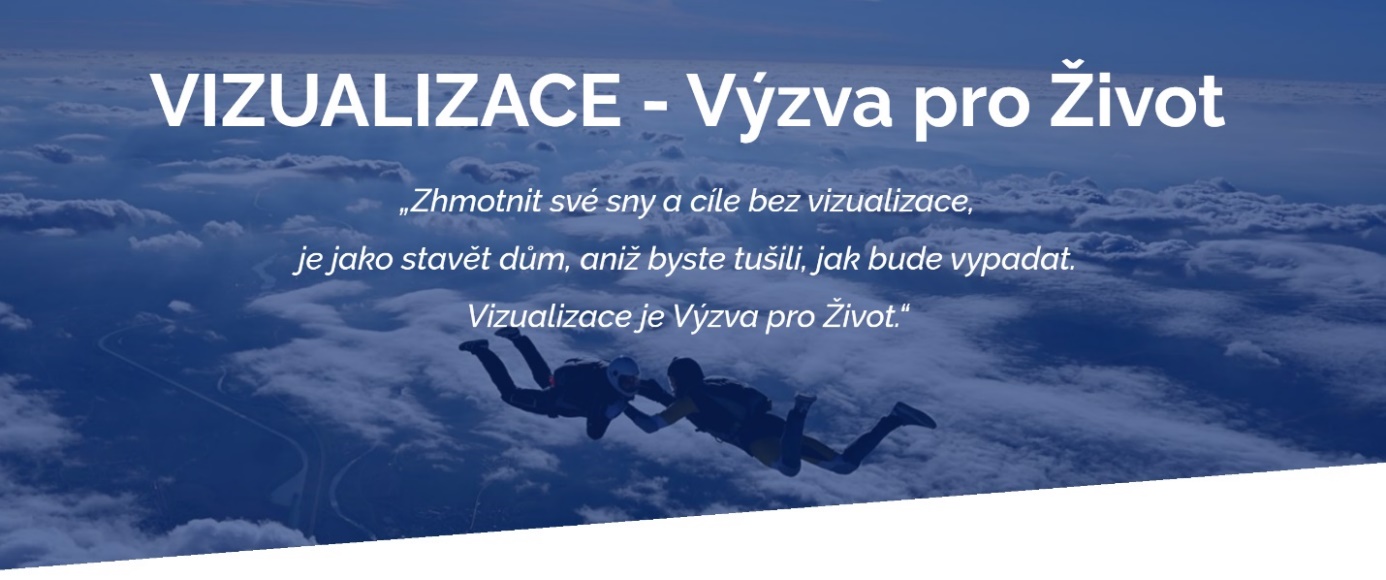 Napadlo by Vás stavět dům bez projektové dokumentace?Koupit si nové auto, aniž byste věděli, jak vypadá a jak bude jezdit?Přijet s kufry na letiště a až pak přemýšlet, kam poletíte? Do tepla, nebo do Alp?Jaký je rozdíl, pokud víme, kam jdeme, nebo pokud jen koukáme krok po kroku 
na cestu, ať nešlápneme mimo a třeba si neublížíme?PROČ: Vizualizace snů a cílů – Po čem vlastně toužíme? Jak s vizualizací pracovat? JAK? Ochutnávka rychlého úspěchu – Jak naučit svůj mozek, že už umí vše, co pro splnění snu potřebuje?CO? Jak pracovat s vizualizací v každodenním životě. Stejně jako postavit 
a vybavit vysněný dům není možné za jeden den, ani splnit si své sny nelze 
bez tréninku a soustředění na cíl. Řekneme si, jak odbourat návyky, které sny brzdí, a jak své cíle zařadit do každodenního života.
Tvořivost – Výzva – Projektové řízení svého směřování. Přijďte si to užít s námi!  